ΕΠΑΝΑΛΗΠΤΙΚΟ ΜΑΘΗΜΑ ΠΟΔΟΣΦΑΙΡΟ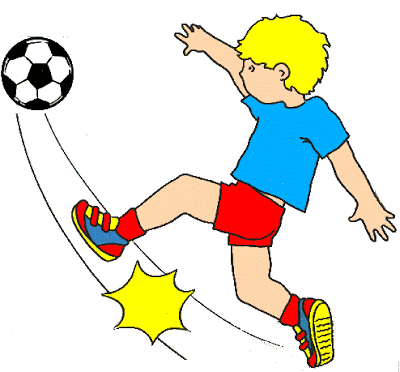 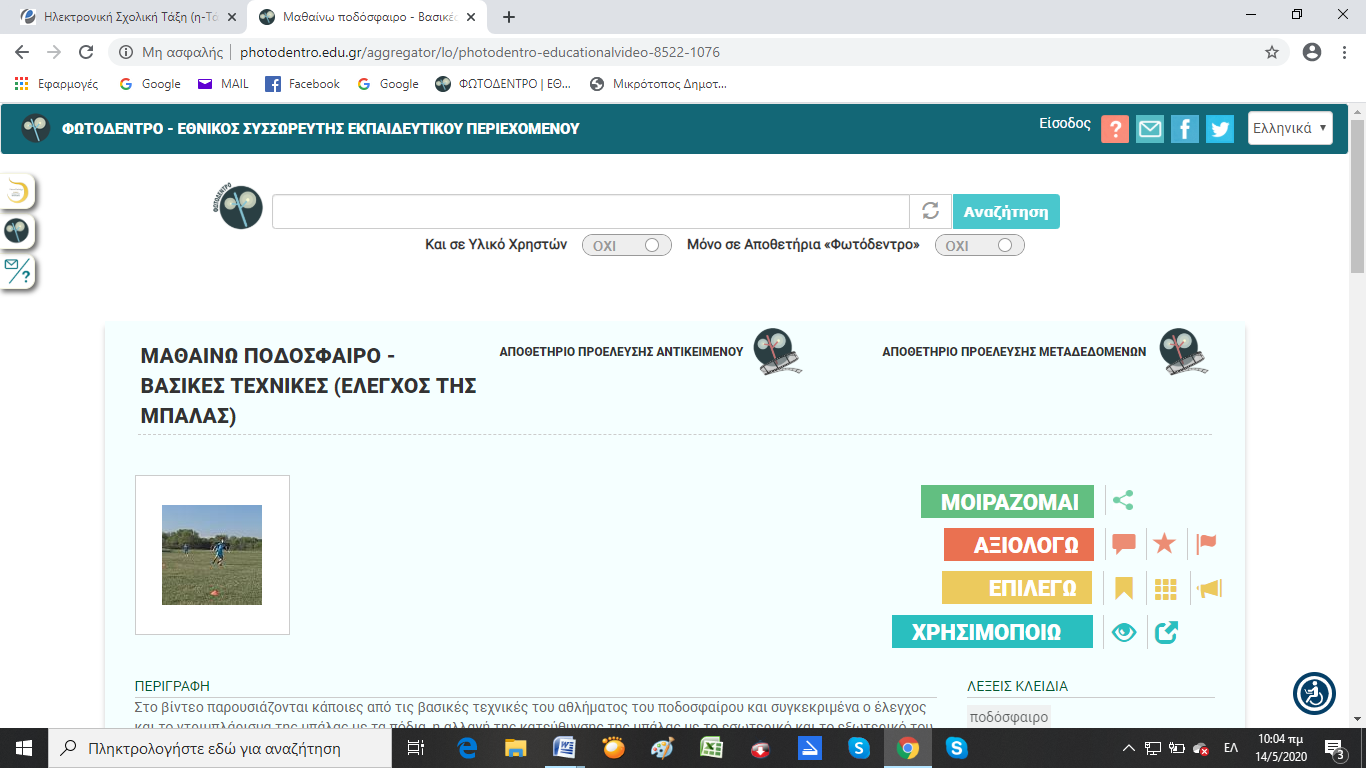 http://photodentro.edu.gr/aggregator/lo/photodentro-educationalvideo-8522-1076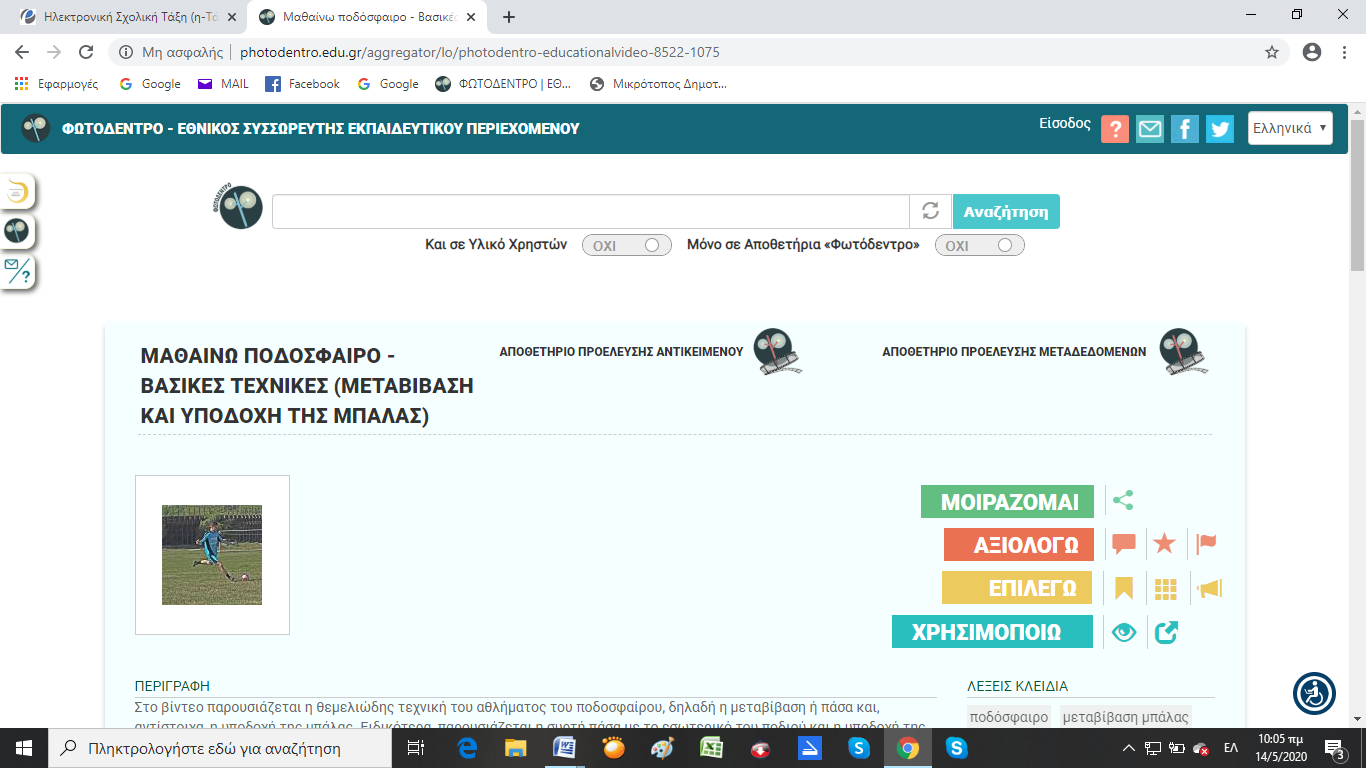 http://photodentro.edu.gr/aggregator/lo/photodentro-educationalvideo-8522-1075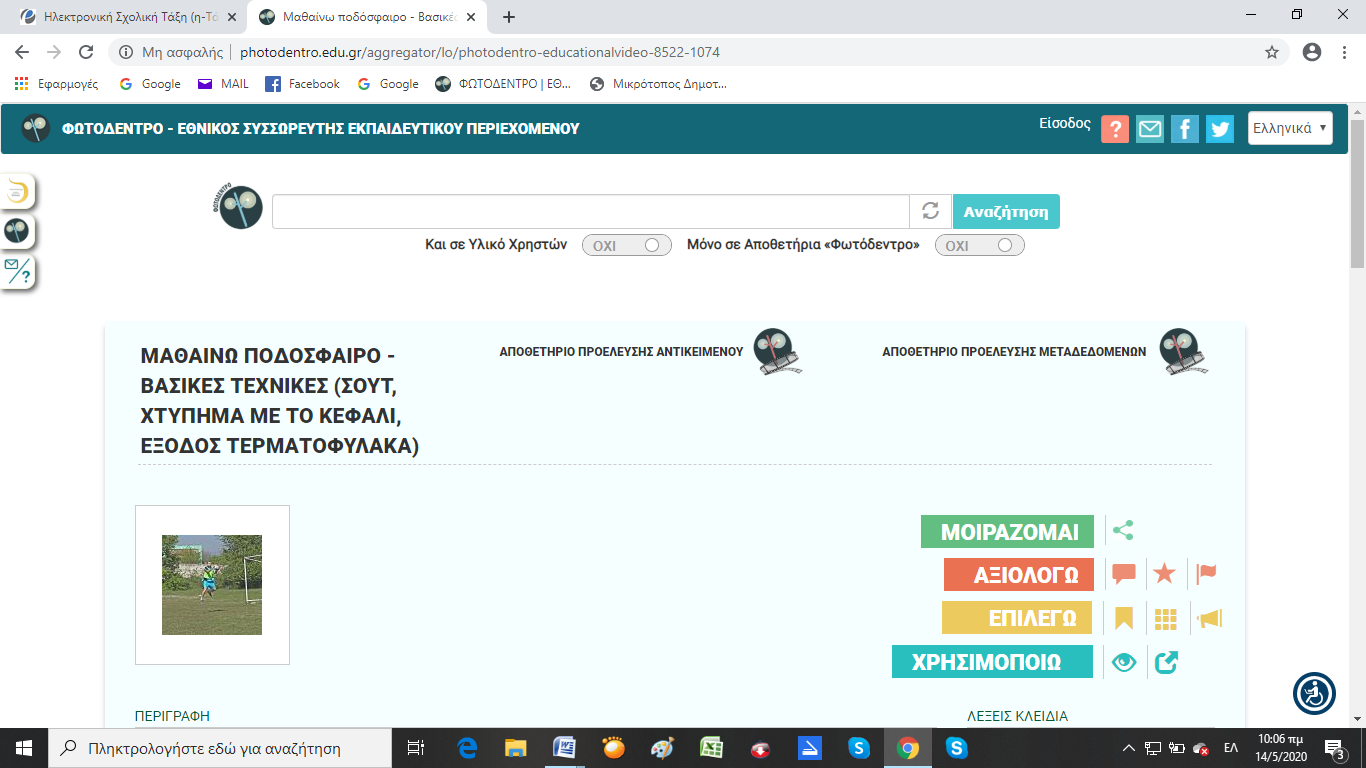 http://photodentro.edu.gr/aggregator/lo/photodentro-educationalvideo-8522-1074